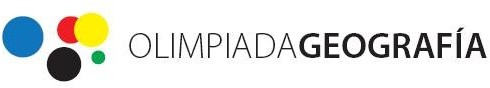 IX OLIMPIADA DE GEOGRAFÍA DE CASTILLA Y LEÓNCLASIFICATORIA PARA LAXIV OLIMPIADA DE GEOGRAFIA DE ESPAÑAFICHA DE INSCRIPCIÓN DE LOS CENTROS EDUCATIVOSDELEGACIÓN TERRITORIAL EN CASTILLA Y LEÓN DEL COLEGIO DE GEÓGRAFOS(enviar por correo electrónico a la dirección: olimpiada.castillayleon@geografos.org)PROTECCIÓN DE DATOSLos datos personales facilitados voluntariamente a través del presente documento serán tratados, por el Colegio de Geógrafos como responsable del tratamiento, con el fin de gestionar su participación en la convocatoria de la XIV OLIMPIADA DE GEOGRAFIA, sin que se produzcan cesiones o comunicaciones de datos, salvo los datos de nombre, apellido e imagen de los 10 primeros clasificados que serán publicados en los canales de comunicación del Colegio de Geógrafos. Los datos serán conservados mientras sean necesarios, independientemente de los plazos establecidos legalmente, y hasta que se solicite la supresión de los mismos. Puede usted ejercer los derechos de acceso, rectificación o supresión de sus datos, dirigiéndose a C/ Casp, 130, Altillo 8, 08013 Barcelona, para más información sobre este tema, puede consultar nuestra Política de Privacidad en https://www.geografos.org/Organiza:	Colaboran/Patrocinan: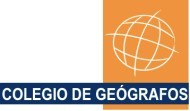 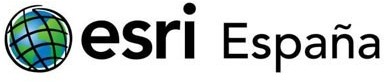 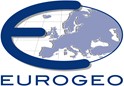 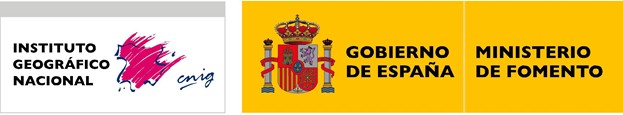 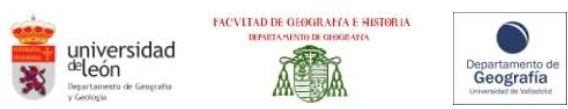 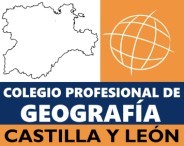 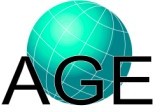 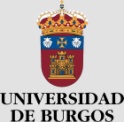 Colegio de Geógrafos | www.geografos.org | info@geografos.org | Telf.0934 815 073Centro participanteDirecciónLocalidadC.P.Tel.FaxE-mailProfesor responsableE-mailNumero de participantesFirma y sello del centro